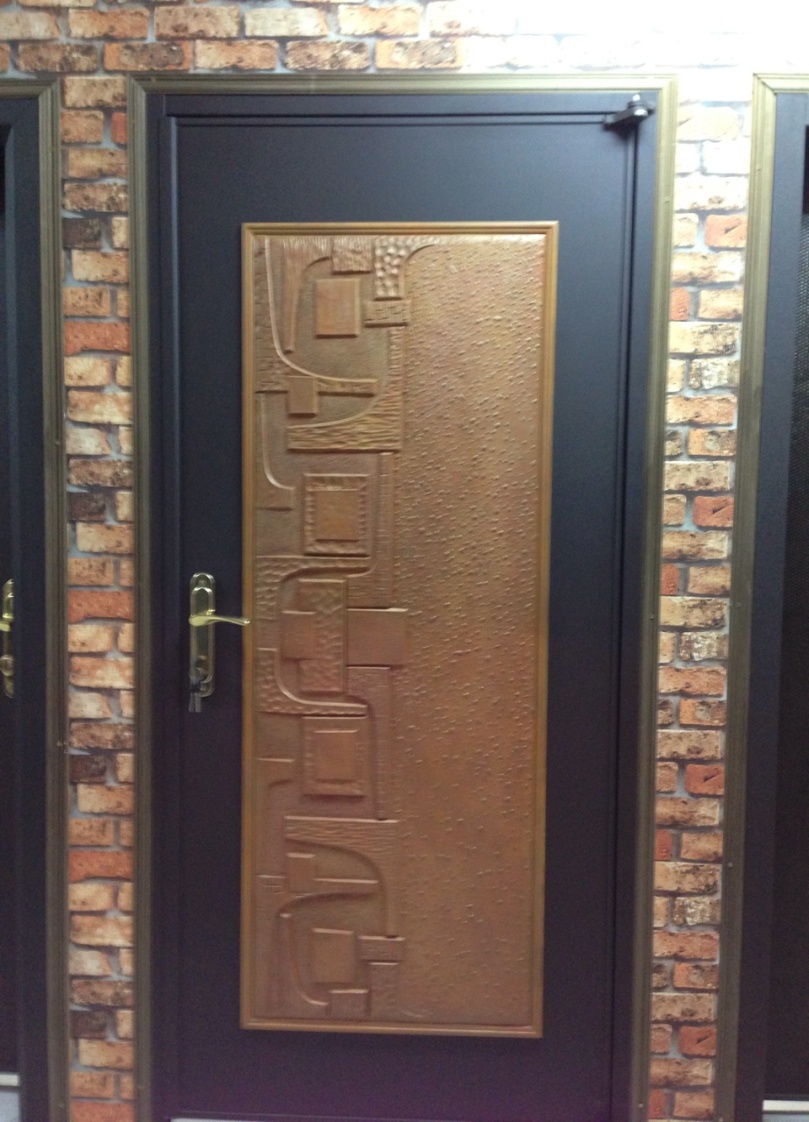 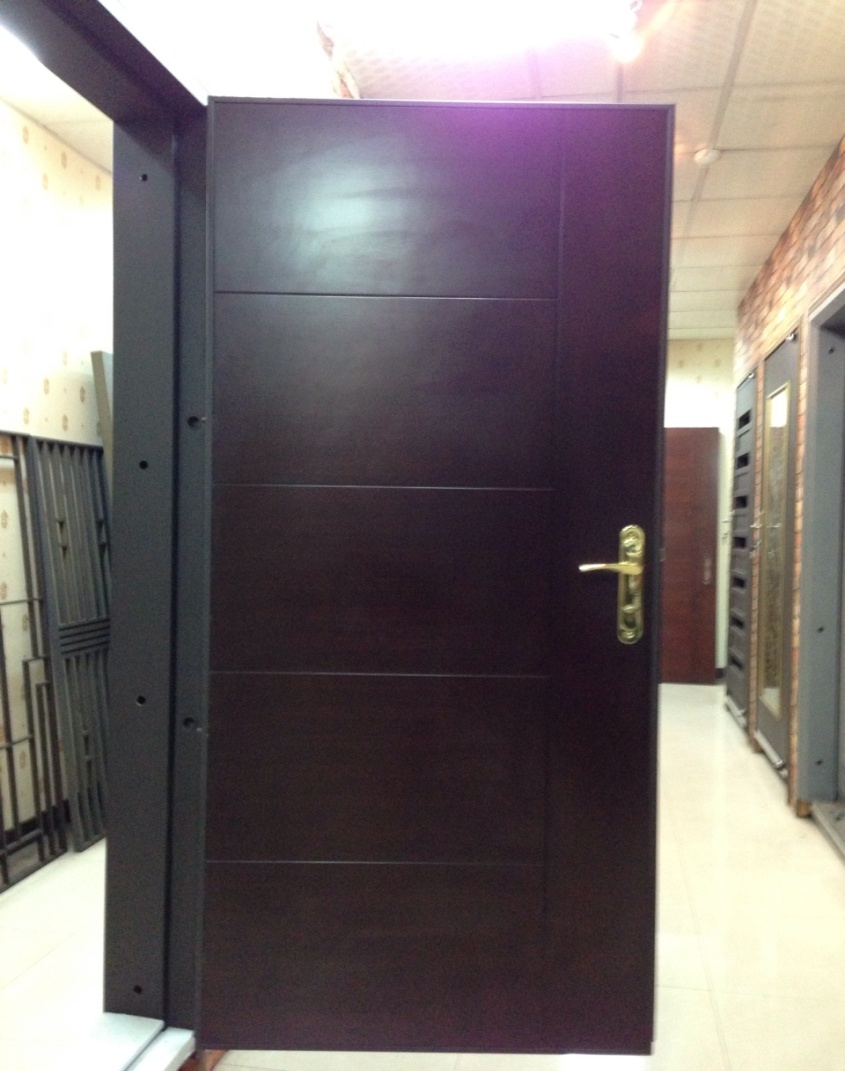 單 玄 關 造 型 門  編號 : TP1-164  開向 :外開右  尺寸 : 1000x2100  框深 :200  框型 : 單玄關框  門鎖 : 加安鎖  顏色 : 咖啡砂  鉸鍊 : 天地式鉸鍊  內門 : 背面5+1夾板  售價 : $36000  P.S: 如需安裝需另加安裝費用